ROYAL & THE SERPENT SAYS, “I’M NOT SORRY” IN LATEST SINGLEWATCH THE OFFICIAL MUSIC VIDEO HERE LISTEN HERE 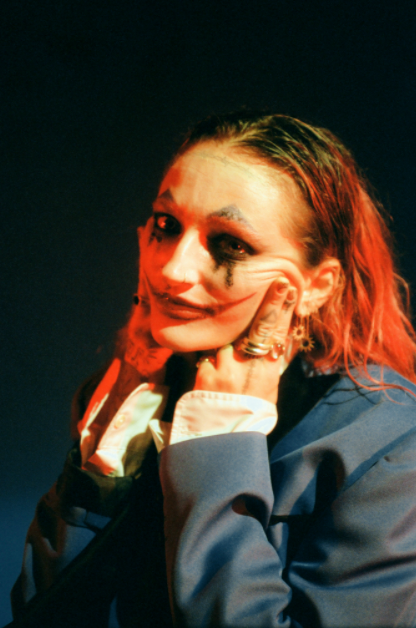 DL press photos HERE“Dangerously addictive” -REFINERY 29 “…it’s immediately apparent that the success of “Overwhelmed” was no fluke.” -IDOLATOR “Royal and the Serpent clearly shows no sign of slowing down, and we can't wait to see what else lies in store for this captivating artist.” -ONES TO WATCHLA-based singer/songwriter Royal & the Serpent channels The Joker in the evocative video for “IM NOT SORRY,” out today via Atlantic Records. Watch the video, directed by Naserin Bogado, HERE! “IM NOT SORRY” follows Royal’s “CHIPS,” an emotional song about intimacy and friendship, featuring her friend/collaborator American Teeth. On the live front, Royal made her 2nd-ever festival appearance at Delware’s Firefly festival and played EMO NITE Vegas Vacation Festival last month. She also recently wrapped her first ever cross-America tour supporting PVRIS and played LA’s The Roxy with DEATHBYROMY. Royal & the Serpent made her debut in 2017, earning acclaim for a series of self-released singles such as “MMXX,” “Salvador Dali,” and “Bad Bad Blood”, which was featured in the Season 6 trailer for ABC’s How To Get Away With Murder. She made her Atlantic Records debut in 2020 with “Overwhelmed,” which spent 22 weeks on Billboard’s Alternative Airplay chart. In each piece of music she shares with the world, Royal reveals the wild duality at the heart of her artistry and speaks to the incredible power of embracing your true nature, in all its outrageous complexity. A Gemini to the core, she’s passionate but pensive, sensitive but self-possessed, enigmatic but an open book when it comes to exposing what’s inside her mind. “I definitely feel like I’m two people living in one body, where I can just slip at the drop of dime and become a totally different person,” notes Santiago, who equally identifies as a “sweet sunshine angel” (i.e., the Royal persona) and a “freaky devil maniac” (the Serpent).“With boundary pushing lyrics and palpable energy, she has an onstage spirit that has fans referring to her as ‘Lady Cobain,’” wrote Ones To Watch. “The duality she expresses makes her both relatable and captivating, as she unapologetically shares a full spectrum of experience, from royal soul to luring serpent. Royal delivers the perfect combination of funk and grace in a sweet sound rich with hypnotic melodies.”CONNECT WITH ROYAL & THE SERPENT:OFFICIAL I INSTAGRAM I YOUTUBE I FACEBOOK I TWITTERPress contacts: Corey.brewer@atlanticrecords.com & Jessica.nall@atlanticrecords.com 